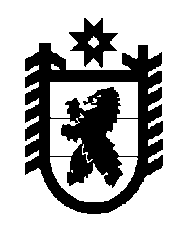 Российская Федерация Республика Карелия    РАСПОРЯЖЕНИЕГЛАВЫ РЕСПУБЛИКИ КАРЕЛИЯВнести в состав Комиссии по координации работы по противодействию коррупции в Республике Карелия (далее – Комиссия), утвержденный распоряжением Главы Республики Карелия от 15 октября                    2015 года № 353-р (Собрание законодательства Республики Карелия,  2015, № 10, ст. 1947; № 12, ст. 2342; 2016, № 2, ст. 218; № 3, ст. 481; № 7, ст. 1513), с изменениями, внесенными распоряжением Главы Республики Карелия  от 19 декабря 2016 года № 518-р, следующие изменения:1) включить в состав Комиссии следующих лиц:Парфенчиков А.О. – временно исполняющий обязанности
Главы Республики Карелия, председатель Комиссии;                                            Кузьмин А.Г. – исполняющий обязанности Председателя Государственного контрольного комитета Республики Карелия, заместитель председателя Комиссии;Родионов Д.А. – исполняющий обязанности Председателя Государственного комитета Республики Карелия по управлению государственным имуществом и организации закупок;2) исключить из состава Комиссии Галкина В.А., Косарева Д.Б., Худилайнена А.П.Временно исполняющий обязанности
Главы Республики Карелия                                                  А.О. Парфенчиковг. Петрозаводск24 марта 2017 года№ 140-р